Załącznik Nr 1  do zarządzenia Nr 85/2020
Burmistrza Piławy Górnej
z dnia 19 sierpnia 2020 r.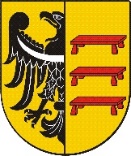 Znak sprawy:							Piława Górna, dnia …………....URZĄD MIASTA W PIŁAWIE GÓRNEJ58 – 240 Piława Górna, ul. Piastowska 69		 tel.: (74) 832-49-10, fax: (74) 837-13-86e-mail: um@pilawagorna.pl,    www.pilawagorna.pl